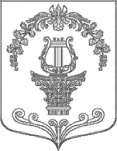 ПРОЕКТПОВЕСТКА ДНЯзаседания совета депутатов МО Таицкое городское поселениечетвертого созыва              17-00 – 17-05-открытие заседания, утверждение повестки дня  и регламента заседанияПовестка дня:1. Об исполнении бюджета муниципального образования Таицкое городское поселение за 2021 годДокладчик: Свенцицкая Нина Васильевна – начальник отдела учета и отчетности, муниципального заказ администрации Таицкого городского поселения2. Об инициативе по изменению границы муниципального образования Таицкое городское поселение Гатчинского муниципального района Ленинградской области, не влекущем отнесения территорий населённых пунктов к территориям других муниципальных образований  Докладчик: Набиева А.Э. – главный специалист сектора градостроительства, земельных и имущественных отношений  администрации Таицкого городского поселения3. «Об утверждении порядка формирования и использования маневренного жилищного фонда муниципального образования  Таицкое городское поселение Гатчинского муниципального района Ленинградской областиДокладчик: Ямса Е.Р. – начальник отдела ЖКХ и благоустройства администрации Таицкого городского поселения4. О порядке утверждения перечней информации о деятельности органов местного самоуправления МО Таицкое городское поселение, размещаемой в сети «Интернет»Докладчик: Фоменко Д.И. – главный специалист по юридическим вопросам  администрации Таицкого городского поселения5. Об утверждении Положения о создании условий для реализации мер, направленных на укрепление межнационального и межконфессионального согласия, сохранение и развитие языков и культуры народов Российской Федерации, социальную и культурную адаптацию мигрантов, профилактику межнациональных (межэтнических) конфликтов, проживающих на территории МО Таицкое городское поселение.Докладчик: Фоменко Д.И. – главный специалист по юридическим вопросам  администрации Таицкого городского поселения6. Об утверждении стоимости и качества предоставляемых услуг по погребению на территории Таицкого городского поселения на 2022 годДокладчик: Игнатенко Татьяна Владимировна – заместитель главы администрации Таицкого городского поселения7. Разное28 апреля 2022 г.        17:00Администрация Таицкого городского поселения